NÁRODNÁ RADA SLOVENSKEJ REPUBLIKY	VIII. volebné obdobieČíslo: CRD-2424/2020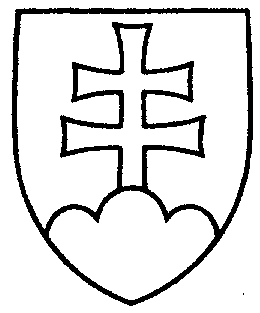 618UZNESENIENÁRODNEJ RADY SLOVENSKEJ REPUBLIKYzo 16. marca 2021k vládnemu návrhu zákona, ktorým sa mení a dopĺňa zákon č. 302/2016 Z. z. o poskytovaní dotácií v pôsobnosti Ministerstva spravodlivosti Slovenskej republiky a o zmene a doplnení zákona č. 545/2010 Z. z. o poskytovaní dotácií v pôsobnosti Ministerstva zahraničných vecí Slovenskej republiky a o zmene a doplnení zákona č. 617/2007 Z. z. o oficiálnej rozvojovej pomoci a o doplnení zákona č. 575/2001 Z. z. o organizácii činnosti vlády a organizácii ústrednej štátnej správy v znení neskorších predpisov v znení zákona č. 287/2012 Z. z. v znení zákona č. 274/2017 Z. z. (tlač 362)Národná rada Slovenskej republiky	po prerokovaní uvedeného vládneho návrhu zákona v druhom a treťom čítaní	s c h v a ľ u j evládny návrh zákona, ktorým sa mení a dopĺňa zákon č. 302/2016 Z. z. o poskytovaní dotácií v pôsobnosti Ministerstva spravodlivosti Slovenskej republiky a o zmene a doplnení zákona č. 545/2010 Z. z. o poskytovaní dotácií v pôsobnosti Ministerstva zahraničných vecí Slovenskej republiky a o zmene a doplnení zákona č. 617/2007 Z. z. o oficiálnej rozvojovej pomoci a o doplnení zákona č. 575/2001 Z. z. o organizácii činnosti vlády a organizácii ústrednej štátnej správy v znení neskorších predpisov v znení zákona č. 287/2012 Z. z. v znení zákona č. 274/2017 Z. z., v predloženom znení.     Boris  K o l l á r   v. r.    predsedaNárodnej rady Slovenskej republikyOverovatelia:Marián  V i s k u p i č   v. r.Peter  Š u c a   v. r.